COMMUNIQUÉ DE PRESSE 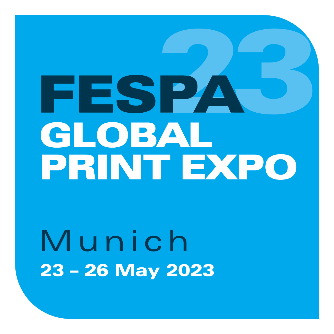 7 décembre 2022LES ÉVÉNEMENTS FESPA 2023 PRÊTS À PROPOSER DE « NOUVELLES PERSPECTIVES » SUR L’IMPRESSION ET LA SIGNALÉTIQUEUn tout nouvel événement se penchera sur la personnalisation comme moteur de croissanceFESPA Global Print Expo 2023 et European Sign Expo 2023 feront leur grand retour au parc des expositions (Messe) de Munich, en Allemagne, du 23 au 26 mai 2023. Leur objectif ? Partager de « nouvelles perspectives » avec les professionnels de l’impression et de la signalétique qui définissent leurs stratégies au service de leur réussite future.Comme l’explique Michael Ryan, responsable de FESPA Global Print Expo : « Le cœur de notre mission est d’aider l’ensemble de notre communauté, partout dans le monde, à construire des entreprises rentables et durables. Celles qui ont réussi à survivre à la pandémie sont déjà bien conscientes de l’importance de l’agilité et de l’adaptabilité. Aujourd’hui, elles doivent faire face à de nouveaux défis et explorer différentes pistes afin de s’assurer une croissance rentable. Voilà pourquoi notre édition 2023 fait la part belle aux "nouvelles perspectives". Nous invitons les imprimeurs et signaléticiens à venir l’esprit ouvert, prêts à porter un regard différent sur leurs problèmes et avec l’envie de bousculer les idées reçues afin de créer de nouvelles opportunités de croissance. » Les salons FESPA Global Print Expo et European Sign Expo 2023 permettront aux visiteurs de découvrir une grande variété d’innovations dans les secteurs de l’impression numérique, textile et de signalétique, mais aussi de la sérigraphie. Plus de 330 exposants ont déjà réservé leur place. De plus, Brother, EFKA, HANGLORY, Mimaki et Surfex Coverings sont désormais confirmés en tant que sponsors. Nouveauté : l’événement Personalisation ExperienceToujours bien décidée à mettre en avant l’innovation, la FESPA lance le tout nouvel événement Personalisation Experience (Découverte de la personnalisation) qui sera proposé en parallèle de FESPA Global Print Expo. Situé au cœur de l’action, cet événement indépendant sera composé d’un espace d’exposition ouvert à tous les visiteurs des salons FESPA Global Print Expo et European Sign Expo. Il offrira un espace expérimental mettant à l’honneur des produits et solutions de personnalisation.Une conférence Personalisation Experience organisée sur plusieurs jours proposera des contenus individuels dédiés à la personnalisation de produits de fidélisation, de sport et de mode, à des intérieurs sur mesure et à des emballages personnalisés. Plus de 50 experts y prendront la parole.Cet événement a d’abord été pensé pour les propriétaires de marques, les détaillants, les spécialistes du marketing, les agences, les associations de membres et les organisations fonctionnant par adhésion qui cherchent à améliorer ou à différencier leur offre grâce à la personnalisation. Les prestataires de services d’impression et les spécialistes de la logistique désireux de placer la personnalisation au cœur de leur offre tireront aussi profit de connaissances et d’informations pratiques très précieuses. Duncan MacOwan, responsable du marketing et des événements pour la FESPA, commente la nouvelle en ces termes : « La personnalisation fait beaucoup parler d’elle dans notre secteur depuis un certain temps. Des entreprises d’impression novatrices ont compris tout son potentiel, offert par le passage à la production numérique. Bon nombre d’entre elles n’ont cependant pas encore totalement sauté le pas. Nous avons désormais atteint un stade crucial où la demande, immédiate et forte, est alignée sur les compétences techniques et créatives. » Et d’ajouter : « Les consommateurs du monde entier réclament des expériences personnalisées, instantanées et augmentées. Les marques qui arrivent à saisir cette opportunité se distinguent des autres, créent de la valeur et augmentent leur part de marché. Notre ambition en inaugurant cet événement Personalisation Experience est d’aider les délégués à prendre conscience de la valeur commerciale de la personnalisation en leur présentant de véritables études de cas et en leur permettant de la découvrir en action. Nous devons démystifier la personnalisation et démontrer ses possibilités pour transformer de belles idées en produits rentables. » Le populaire salon Printeriors de la FESPA consacré à la décoration d’intérieur sera désormais intégré à l’événement Personalisation Experience et proposera plusieurs intérieurs personnalisés et choisis par Debbie McKeegan, ambassadrice textile de la FESPA. Les délégués pourront y découvrir tout le processus de sélection, commande et récupération d’objets personnalisés auprès de nos sponsors participant au salon.Apprenez-en davantage et trouvez l’inspiration à FESPA Global Print Expo Le programme de conférences Sustainability Spotlight (Gros plan sur la durabilité) sera de retour en 2023 pour sa deuxième édition. Une fois encore, les visiteurs pourront y apprendre comment améliorer leurs performances et références environnementales, à l’heure où la durabilité fait figure d’enjeu chaque fois plus urgent.FESPA Global Print Expo accueillera aussi les FESPA Awards 2023, présentant les candidatures présélectionnées d’imprimeurs du monde entier. Celles-ci seront accessibles aux visiteurs pour la première fois depuis 2020. Les candidatures pour ces prix sont ouvertes jusqu’au 25 janvier 2023. Les World Wrap Masters seront également de retour pour permettre aux spécialistes européens de l’habillage de véhicules de concourir pour le titre de World Wrap Master Europe 2023, avant l’affrontement des vainqueurs des sept compétitions régionales lors de la grande finale. Cet événement proposera en outre des démonstrations en direct d’experts du secteur. Le jeudi 25 mai, la FESPA organisera une fois encore une soirée dans la boîte de nuit Pacha, au cœur de Munich. Nous partagerons avant le salon plus d’informations sur l’événement et les billets d’entrée.Comment s’inscrireLes sites FESPA Global Print Expo et European Sign Expo sont désormais accessibles via les adresses http://www.fespaglobalprintexpo.com et http://www.europeansignexpo.com. Vous y retrouverez toutes les informations pratiques utiles aux visiteurs et aux exposants. Un site dédié à l’événement Personalisation Experience est disponible à l’adresse www.personalisationexperience.com. L’inscription en ligne des visiteurs pour tous ces événements sera ouverte en février 2023.Le prix d’entrée à FESPA Global Print Expo et European Sign Expo est de 80 euros. Il vous donnera accès aux deux salons pendant quatre jours, ainsi qu’à l’espace Personalisation Experience. Des partenaires médias et la FESPA, via ses réseaux sociaux, diffuseront jusqu’au 22 mai des codes de réduction pour les préinscriptions. Les billets destinés aux délégués pour la conférence Personalisation Experience sont au prix de 375 euros par jour.FINÀ propos de la FESPA Etablie en 1962, FESPA est une fédération à d’associations d’imprimeurs et de sérigraphes. Elle organise également des expositions et des conférences dédiées aux secteurs de la sérigraphie et de l’impression numérique. FESPA a pour vocation de favoriser l’échange de connaissances dans ces domaines avec ses membres à travers le monde, tout en les aidant à faire prospérer leurs entreprises et à s’informer sur les derniers progrès réalisés au sein de leurs industries qui connaissent une croissance rapide. FESPA Profit for Purpose Profit for Purpose est le programme de réinvestissement de la FESPA qui tire parti des bénéfices tirés des événements de la FESPA pour aider la communauté mondiale de l’impression spécialisée à atteindre une croissance durable et rentable grâce à quatre piliers essentiels : l’éducation, l’inspiration, l’expansion et la connexion. Le programme fournit des produits et services de haute qualité aux imprimeurs du monde entier, notamment des études de marché, des formations, des sommets, des congrès, des guides et des articles pédagogiques, en plus de soutenir des projets de base dans les marchés en voie de développement. Pour de plus amples informations, consultez le site www.fespa.com/profit-for-purpose.   Prochains salons de la FESPA :FESPA Eurasia 2022, 1 – 4 December 2022, IFM - Istanbul Expo Center, Istanbul, Turkey FESPA Brasil 2023, 20 – 23 March 2023, Expo Center Norte, São Paulo, Brasil WrapFest 2023, 26 – 27 April 2023 at Silverstone racecourse, Northamptonshire, UK FESPA Global Print Expo 2023, 23 – 26 May 2023, Messe Munich, Munich, Germany European Sign Expo 2023, 23 – 26 May 2023, Messe Munich, Munich, GermanyPersonalisation Experience, 23-26 May 2023, Messe Munich, Munich, GermanyFESPA Mexico 2023, 17 – 19 August 2023, Centro Citibanamex, Mexico CityFESPA Africa 2023, 13 – 15 September 2023, Gallagher Convention Centre, JohannesburgFESPA Eurasia 2023, 23 – 26 November 2023, IFM - Istanbul Expo Center, Istanbul, Turkey FESPA Global Print Expo 2024, 19 – 22 March 2024, RAI, Amsterdam, Netherlands European Sign Expo 2024, 19 – 22 March 2024, RAI, Amsterdam, Netherlands Personalisation Experience 2024, 19 – 22 March 2024, RAI, Amsterdam, Netherlands Sportswear Pro 2024, 19 – 22 March 2024, RAI, Amsterdam, Netherlands Publié pour le compte de la FESPA par AD CommunicationsPour de plus amples informations, veuillez contacter:Imogen Woods				Leighona ArisAD Communications  			FESPATel: + 44 (0) 1372 464470        		Tel: +44 (0) 1737 228 160Email: iwoods@adcomms.co.uk 		Email: Leighona.Aris@Fespa.com  Website: www.adcomms.co.uk		Website: www.fespa.com